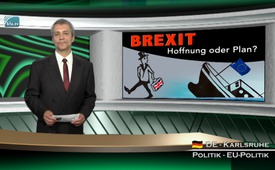 Брексит: надежда или план?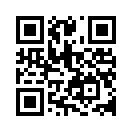 После того, как Англия вышла из Евросоюза, теперь, после брексита, необходимо спросить об её конкретных интересах. Если странам недостаёт дружбы, они все будут исполнять какие-либо интересы. Другими словами, всегда будет просматриваться разница между тем, что говорят и между тем, что делают.

При этом институт ЕС служит им своего рода давильней, с помощью которой они основательно выжимают всех своих европейских соперников. Как такое возможно? Очень просто: нужно лишь забросить все, уже обнищавшие, и все ещё богатые нации в эту давильню европейской общности судьбы. Там их медленно, но верно обескровливают, пока от них уже не будет никакого серьёзного сопротивления.Брексит: надежда или план?
Известная пословица гласит: «Народы не имеют друзей, народы имеют интересы!».

После того, как Англия вышла из Евросоюза, теперь, после брексита, необходимо спросить об её конкретных интересах. Если странам недостаёт дружбы, они все будут исполнять какие-либо интересы. Другими словами, всегда будет просматриваться разница между тем, что говорят и между тем, что делают. Как опознать, не скрывается ли с самого начала за выходом Англии из ЕС, то есть за брекситом, целенаправленный шахматный ход, дальнейший ловкий шаг, отвечающий интересам английского, или даже англо-американского правительства? Это очень просто: если оппозиционная партия Найджела Фаража добилась выхода из ЕС действительно своими силами, то есть против изначальной воли как английского, так и американского правительства, то этот раскол теперь со дня на день будет становиться ещё очевидней. Борьба будет ожесточаться и продолжаться против всех тех, кто в преддверии брексита уже проявили себя как соперники. Но тогда есть настоящая надежда на позитивные перемены в европейском доме. Тогда есть новая надежда на настоящее партнёрство в политике, экономике и вообще на всех уровнях бытия. 
Но если вокруг Партии независимости Соединённого Королевства вдруг станет спокойно, то надо срочно задуматься над возникновением и историей Англии. В первую очередь, необходимо вспомнить, что как раз Англия с помощью США вообще создала Евросоюз и Евро. В особенности, при этом нужно заметить, что именно эта нация ни коим разом не перешла сама на Евро. Это примерно так, как если бы лысый человек везде предлагал 100-процентное средство против облысения.
Дальнейший анализ прошлого поможет сделать простой взгляд на карту мира: в какой части света и в каких морях вы не найдёте английскую колонию? До недавнего прошлого Англия была ещё несгибаемой мировой державой, да, величайшей колониальной державой истории с колониями и протекторатами на каждом обжитом континенте. Британские колонии и протектораты в конце 19-го века покрывали четверть площади Земли; благодаря этому английский язык стал вообще мировым языком номер 1. С самого начала должно было бы быть ясно, что лев за одну ночь не превратится в мурлыкающюю домашнюю кошечку. Как клептоман без болезненной терапии не оставит сходу своё воровское ремесло, так и из несгибаемого народа за ночь не получится умеренного партнёра. Давно установившиеся правители, как правило, должны пройти очень долгий и тяжкий путь, прежде чем они смогут где-то вписаться, не говоря уже о подчинении. Следует не забывать и общеизвестное понятие «англо-американский». Как уже давно доказано многочисленными искателями правды, штаб-квартиры того теневого правительства, которое держит в руках все мировые экономические, политические и военные нити, находятся, в первую очередь, в Англии, США, Франции и Израиле. При этом речь идёт о немногих родственно связанных семьях высшего уровня. Их главный интерес направлен на учреждение придуманного ими самими Нового мирового порядка. Их целью не являются цветущие национальные государства, и вовсе не цветущие демократии, религии или культуры. Они жертвуют на алтаре своего Нового мирового порядка свои собственные страны с такой же лёгкостью, как они это делают с чужими странами. Другими словами, они стремятся унизить все те силы, институты или движения, которые для них могут быть или стать даже потенциальными соперниками. К числу самых больших соперников следует отнести Россию, Китай, Европу и Иран, и их первостепенным интересом является ослабление именно этих соперников на политическом, экономическом, но и на любом другом уровне. 
При этом институт ЕС служит им своего рода давильней, с помощью которой они основательно выжимают всех своих европейских соперников. Как такое возможно? Очень просто: нужно лишь забросить все, уже обнищавшие, и все ещё богатые нации в эту давильню европейской общности судьбы. Там их медленно, но верно обескровливают, пока от них уже не будет никакого серьёзного сопротивления.
Но Англия своим выходом из Евросоюза избегает не только собой же учреждённой общности евродолгов, но ещё и по настоящему растущего потока беженцев. И если тогда и Франция прекратит свою финансовую поддержку и сделает то же самое, что и Англия, то гибель остатка Европы станет историей. Прежде всего, Германия будет служить приёмным лагерем и плательщиком. Больше всего в Европе страшатся Германии, поэтому согласно имеющимся договорам, она не имеет даже права спросить у своих окупационных сил о выходе из Евросоюза. Этим самый сильный враг обезврежен надолго. 
И что бы не происходило в Европе, это следует рассматривать и оценивать ввиду её вышеупомянутого теневого правительства. Европе будет не легко до тех пор, пока она «окружена» так называемыми друзьями. Дальнейшее пребывание в ЕС должно довести каждую страну до развала, потому что вся концепция ЕС и Евро является стратегической концепцией коварных разжигателей войны. Однако мы должны понимать, что военная хитрость претворяется не только тяжёлым оружием и военной техникой. Большая часть современной войны протекает сегодня в области информации и экономики. Предстоящий выход сильных наций, как Англии и возможно вскоре Франции, ведёт к тотальной задолжности и отчуждению всех других государств-членов ЕС. Только сплочённый выход всех государств-членов и одновременный возврат к исконному народному суверенитету со своей собственной валютой мог бы ещё предотвратить полный крах и гибель. Но все эти страны должны сплочённо настоять на том, что не имеют больше никаких банковских долгов, так как все долги возникли или на основании ничем не покрытых денег «из воздуха», или путём обмана, то есть в результате крупных махинаций. Но для столь мощного шага народам всё же ещё очень недостаёт света и понимания.
Решающим вопросом в будущем станет следующее: надолго ли захотят делить мировое господство между собой теневые правительства, стоящие над Англией, США, Францией и Израилем, а также Германией и другими странами, то есть эти стратегически расставленные семьи Нового мирового господства? Или когда-нибудь на высшем уровне этих семейных теневых правительств дойдёт до серьёзного раскола и краха? По опыту известно, что воры и разбойники не могут оставить своё воровство, пока не приберут к рукам всё, что не пожелают. В этом может состоять оправданная надежда для этого мира. 
Ибо где господствует раскол, там любая сила идёт к своему закату. Этот принцип относится и к опасным теневым правительствам. Лишь когда их главная военная хитрость – «разделяй и властвуй» падёт на их собственные головы, мир сможет вздохнуть – но, к сожалению, не раньше.от isИсточники:http://5.9.16.40/Buecher/Andrew%20Carrington%20Hitchcock%20-%20Die%20Geldmacher%20-%20Die%20Rothschild%20Familienaffaire.pdfМожет быть вас тоже интересует:---Kla.TV – Другие новости ... свободные – независимые – без цензуры ...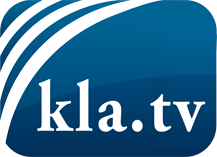 О чем СМИ не должны молчать ...Мало слышанное от народа, для народа...регулярные новости на www.kla.tv/ruОставайтесь с нами!Бесплатную рассылку новостей по электронной почте
Вы можете получить по ссылке www.kla.tv/abo-ruИнструкция по безопасности:Несогласные голоса, к сожалению, все снова подвергаются цензуре и подавлению. До тех пор, пока мы не будем сообщать в соответствии с интересами и идеологией системной прессы, мы всегда должны ожидать, что будут искать предлоги, чтобы заблокировать или навредить Kla.TV.Поэтому объединитесь сегодня в сеть независимо от интернета!
Нажмите здесь: www.kla.tv/vernetzung&lang=ruЛицензия:    Creative Commons License с указанием названия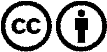 Распространение и переработка желательно с указанием названия! При этом материал не может быть представлен вне контекста. Учреждения, финансируемые за счет государственных средств, не могут пользоваться ими без консультации. Нарушения могут преследоваться по закону.